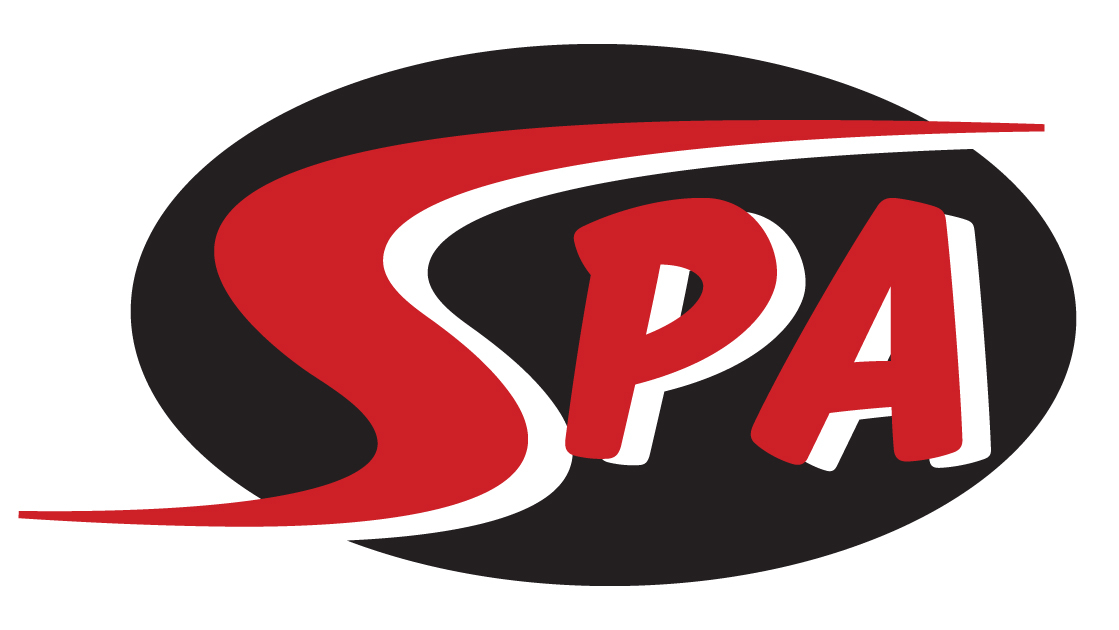 Silver 1 Group The Silver 1 group is for swimmers ages 10-12 years old. The goal of this group is to continue their development as a year-round competitive swimmer. The primary focus will be on continuing development of proper stroke technique while increasing swimmer IQ as we introduce them to interval training, purposeful drilling and training sets to prepare them for competition and advancement. Silver 1 swimmers will also work on progressive short- and long-term goals with their coach.Practice & Meet CommitmentSilver 1 Group workouts are offered 5 days a week. Workouts are 1.5 hours on weekdays. For best results we recommend swimmers attend at least 4 practices per week. Silver 1 group will also utilize dry land training as part of their regular practice training. Dry land will focus on coordination, core strength, body weight exercises and flexibility. Swim meets are a key part of the growth of the Silver 1 group swimmer. All meets are posted on the SPA website under the “Meets” tab and are typically 1-2 times per month. Silver 1 swimmers are expected to attend all meets recommended by their coach, as well as the highest-level championship meet for which they qualify.Group ExpectationsSwimmers placed in Silver 1 will be able to:Complete 8 x 50 Free on 1:10 intervalComplete 8 x 50 Kick on 1:30 interval  Show a commitment to training/competition through regular and stable practice/meet attendance.Swimmers in Silver 1 are expected to:attend 4-5 practices per week.work toward achieving “BB” and “A” National Motivational Times as well as Gulf Age Group time standards.compete in Gulf Championship meets in December, February and July as well as any other championship meets for which they qualify.Next StepsFrom Silver 1 swimmers will be placed in the Gold group as they progress.Training Equipment - RequiredMesh Equipment BagGoggles (two pairs)Pull Buoy Kick Board Fins Ylon Snorkel Practice Suit – No board shorts or two-piece suitsWater BottleAthletic Shoes and Clothes for Dry LandCompetition Apparel - RequiredSPA Racing SuitSPA Swim CapSPA T-shirt and/or SPA warm ups.($150 per month includes Facility Fee)